Муниципальное бюджетное общеобразовательное учреждение «Балдаевская средняя общеобразовательная школа»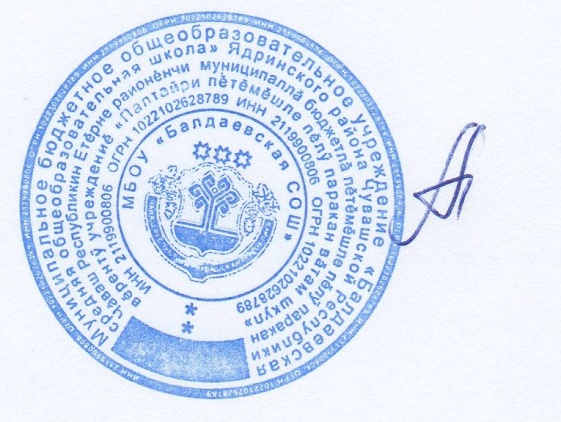 УТВЕРЖДЕНОприказом директора школы №93 от 30.08.2021 года _________ /Андреева Т.Н./ПОЛОЖЕНИЕо программе внеурочной деятельностиОбщие положенияНастоящее Положение о программе внеурочной деятельности, реализующей ФГОС ООО (далее – рабочая программа),  разработано в соответствии с Федеральным Законом«Об образовании в Российской Федерации» № 273-ФЗ от 12.12.2012 г. ст.2, п.9, в соответствии с требованиями Федерального государственного образовательного стандарта основного общего образования (далее ФГОС), Уставом муниципального бюджетного общеобразовательного учреждения «Балдаевская средняя общеобразовательная школа» Ядринского района  Чувашской Республики (далее – ОУ).Настоящее Положение определяет структуру, порядок разработки и утверждения программы курсов по внеурочной деятельности (далее –курсов).Программа, утвержденная ОУ - это локальный нормативный акт, определяющий объем, порядок, содержание изучения курса, требования к результатам освоения основной образовательной программы общего образования обучающимися в соответствии с ФГОС ООО.Цель программы — создание условий для планирования, организации и управления образовательным процессом по определенным курсам. Программы курсов должны обеспечить достижение планируемых результатов освоения основной образовательной программы.Задачи программы:сформировать представление о практической реализации федерального государственного образовательного стандарта при изучении курсов;определить содержание, объем, порядок изучения курсов с учетом целей, задач и особенностей образовательного процесса МБОУ «Балдаевская СОШ» и контингента учащихся.Программа выполняет следующие функции:является обязательной нормой выполнения в полном объеме;определяет содержание образования по курсу на уровнях воспитания;обеспечивает преемственность содержания образования по курсу;реализует принцип интегративного подхода в содержании образования;создает условия для реализации системно -деятельностного подхода;обеспечивает достижение планируемых результатов каждым учащимся.Разработка программы внеурочной деятельностиРазработка программ	относится к компетенции МБОУ «Балдаевская СОШ» и реализуется им самостоятельно.Программы	составляются на уровень обучения и с учетом возрастных особенностей учащихся.Программа по курсу может составляться учителем-предметником, педагогом дополнительного образования (далее – педагог) от одного года до пяти лет (основное общее образование).Проектирование содержания образования на уровне отдельного курса осуществляется индивидуально каждым педагогом в соответствии с уровнем его профессионального мастерства и авторским видением курса.При составлении, принятии и утверждении программы должно быть обеспечено ее соответствие следующим документам:федеральному государственному образовательному стандарту;-основной образовательной программе МБОУ «Балдаевская СОШ».Программа является основой для создания разработчиком тематического планирования на каждый учебный год.Программа является обязательным документом для административного контроля полного освоения содержания курса учащимися и достижения ими планируемых результатов на уровнях воспитания.Требования к структуре программы внеурочной деятельностиПрограмма курсов внеурочной деятельности включает в себя следующие обязательные разделы: титульный лист, планируемые результаты освоения курсов внеурочной деятельности, содержание курса внеурочной деятельности, тематическое планирование.Программа должна быть оформлена аккуратно, без исправлений выполнена на компьютере. Текст набирается в редакторе Word шрифтом TimesNewRoman, кегль 12 или 14, межстрочный интервал одинарный, выравнивание по ширине, поля со всех сторон 2 см; центровка заголовков и абзацы в тексте выполняются при помощи средств Word, листы формата А4. Таблицы вставляются непосредственно в текст. Титульный лист считается первым, но не нумеруется, также как и листы приложения.Структура рабочей программы:На титульном листе программы внеурочной деятельности указывается: наименование образовательного учреждения; где, когда и кем утверждена, рассмотрена, согласована программа; название программы; Ф.И.О., должность автора программы; год разработки программы.( Приложение 1)Планируемые результаты освоения курса внеурочной деятельностиЛичностные, метапредметные, предметные результаты освоения обучающимися программы внеурочной деятельности представляет собой: описание УУД, которые должен приобрести обучающийся в процессе занятий по программе; перечисление качеств личности, которые могут быть развиты у обучающихся в результате занятий данным видом деятельности.Система планируемых результатов даѐт представление о том, какими именно универсальными учебными действиями - познавательными, личностными, регулятивными, коммуникативными, преломлѐнными через специфику содержания программы внеурочной деятельности овладеют обучающиеся в ходе ее реализации.Содержание курса внеурочной деятельностиСодержание программы раскрывается через краткое описание тем программы (теоретических и практических видов занятий). Содержание тем раскрывается в том порядке, в котором они представлены в тематическом планировании. Описание темы включает:название;основные узловые моменты;формы организации образовательного процесса (теоретические, практические;основные виды деятельности.Изложение ведется в именительном падеже.Тематическое планированиеТематическое планирование программы целесообразно представлять в виде таблицы, которая содержит: перечень разделов, тем программы внеурочной деятельности; количество часов по каждой теме.Рассмотрение и утверждение программы внеурочной деятельности.1..Программа, подготовленная педагогом, рассматривается на заседании методического объединения классных руководителей. Педагог обосновывает необходимость подготовки программы, выделяет особенности, новизну, актуальность программы. Рассмотрение программы отражается в протоколе заседания методического объединения. На титульном листе программы делается пометка «Рассмотрено на заседании МО классных руководителей», указываются дата и номер протокола заседания, ФИО председателя методического объединения, ставится его подпись. Сроки рассмотрения программы на МО классных руководителей - до 29 августа текущего года.Программа в срок до 31 августа анализируется заместителем директора по воспитательной работе на предмет соответствия содержания программы целям и задачам образовательной программы школы, основной образовательной программы. На титульном листе делается пометка «Согласовано», указываются дата, ФИО заместителя директора, ставится его подпись.Программа в срок до  10 сентября утверждается приказом директора школы. На титульном листе делается запись «Утверждено», указываются дата, ФИО директора, ставится его подпись.После утверждения программа становится нормативным документом, реализуемым в данном образовательном учрежденииПедагог не допускается к проведению занятий при отсутствии программы, прошедшей все этапы процедуры утверждения.Все изменения, дополнения, вносимые педагогом в Программу в течение учебного года, должны быть согласованы с заместителем директора по воспитательной работе.Программа внеурочной деятельности обновляется ежегодно.V . Делопроизводство и контрольАдминистрация МБОУ «Балдаевская СОШ» осуществляет систематический контроль за выполнением программ, их практической части, соответствием записей в журнале содержанию программ по итогам каждого учебного периода (четверти, года).В случае невыполнения программы, по итогам проверки, педагог фиксирует необходимую информацию в листе корректировки в конце каждого полугодия.Итоги проверки программ внеурочной деятельности подводятся на административном совещании.Муниципальное бюджетное общеобразовательное учреждение«Балдаевская средняя общеобразовательная школа» Ядринского района Чувашской РеспубликиРабочая программа курса внеурочной деятельности«Я – гражданин России»(Духовно-нравственное направление)	классПрограмму составил классный руководительАлександрова Марина Михайловнас. Балдаево 20___г№СодержаниеФормы деятельностиВиды деятельности№ п/пТема занятияВсего часовРассмотрен на заседании Совета педагоговМБОУ «Балдаевская СОШ» от 30.08.2021 протокол № 1УТВЕРЖДАЮДиректор МБОУ «Балдаевская СОШ» __________________Т.Н. Андреева Приказ  №102      от  31.08.2021г.